every word has a story: RESOURCeAesop’s Fable: The Wolf and THe LambBelow is an Aesop’s Fable, printed in 1484 by William Caxton. Read it carefully and note any words that are the same as we would use today. Underline words that are similar and words you do not recognise.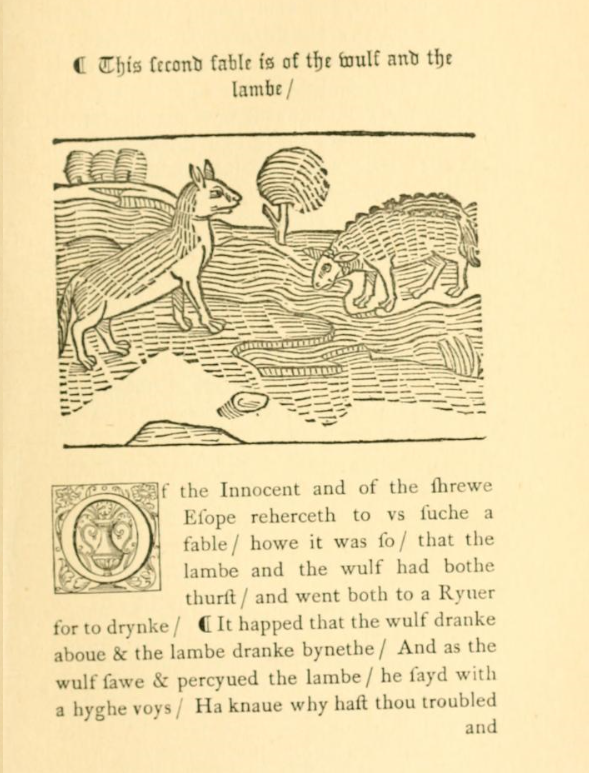 Source: https://archive.org/details/fablesofaesopasf02aesouoft/page/4/mode/2up?q=wolfe+and+the+lambeAesop’s Fable: The Wolf and the lamB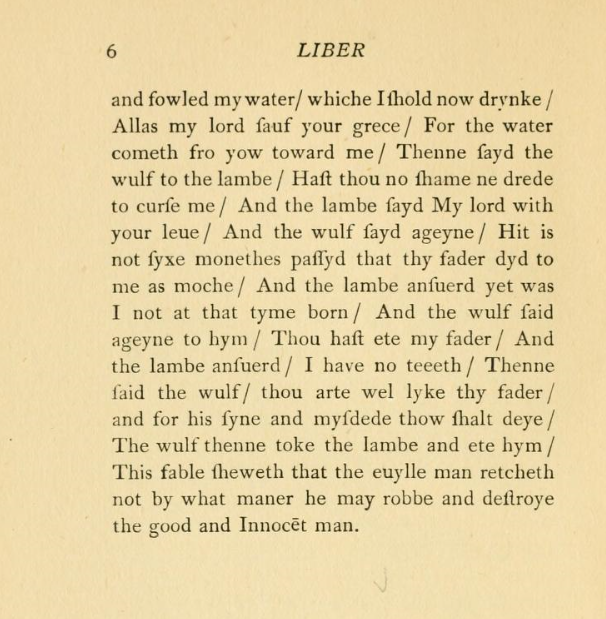 Re-read the fable and list words under each of the following categories:Words that are the same as todayWords that are easily recognisableWords that I can guess using the context of the story and sentenceWords that I do not recognise